Publicado en  el 23/12/2016 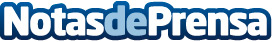 Vogue Italia, de luto por el fallecimiento de su directora, Franca SozzaniLa que fue directora desde 1988 de la revista de moda Vogue Italia, ha fallecido a los 66 años de edadDatos de contacto:Nota de prensa publicada en: https://www.notasdeprensa.es/vogue-italia-de-luto-por-el-fallecimiento-de Categorias: Internacional Moda Sociedad http://www.notasdeprensa.es